ПРОЕКТ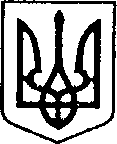 УКРАЇНАЧЕРНІГІВСЬКА ОБЛАСТЬН І Ж И Н С Ь К А    М І С Ь К А    Р А Д АВ И К О Н А В Ч И Й    К О М І Т Е ТР І Ш Е Н Н Явід ____________ 2021 р.	           м. Ніжин		                                № ____Про стан військово-облікової дисципліни у 2021 році, заходи щодо її покращення на підприємствах, в установах та організаціях Ніжинської територіальної громади у 2022 роціВідповідно до ст.ст. 36, 40, 42, 52, 53, 59, 73 Закону України «Про місцеве самоврядування в Україні», Законів України «Про мобілізаційну підготовку та мобілізацію», «Про оборону України», «Про військовий обов’язок і військову службу», Регламенту виконавчого комітету Ніжинської міської ради Чернігівської області VIII скликання, затвердженого рішенням Ніжинської міської ради 24.12.2020 р. №27-4/2020, керуючись постановами Кабінету Міністрів України від 07.12.2016 №921 «Про затвердження Порядку організації та ведення військового обліку призовників і військовозобов’язаних», від 22.01.2018 №12 «Про внесення змін Порядку бронювання військовозобов’язаних за органами державної влади, іншими державними органами, установами і організаціями на період мобілізації та на воєнний час», з урахуванням аналізу стану військово-облікової дисципліни на підприємствах, в установах та організаціях Ніжинської територіальної громади за 2021 рік, з метою покращення рівня військово-облікової роботи у 2022 році, виконавчий комітет Ніжинської міської ради вирішив:1. Рекомендувати т.в.о. начальника Ніжинського територіального центру комплектування та соціальної підтримки Якущенку В.М.:1.1. Роботу щодо проведення звірок облікових даних призовників і військовозобов’язаних, які працюють на підприємствах в установах та організаціях Ніжинської територіальної громади організувати відповідно до графіку звірок, що додається.1.2. Долучати відповідних посадових осіб Ніжинського територіального центру комплектування та соціальної підтримки призначених до складу комісії рішенням виконавчого комітету Ніжинської міської ради від 18.02.2021 №50 «Про утворення комісії з перевірки стану військового обліку призовників і військовозобов’язаних» до роботи в складі комісії з перевірки стану військового обліку призовників та військовозобов’язаних на підприємствах, в установах та організаціях Ніжинської територіальної громади відповідно до графіку проведення перевірок, що додається.2. Першому заступнику міського голови з питань діяльності виконавчих органів ради Вовченку Ф.І. спільно з т.в.о. начальника Ніжинського територіального центру комплектування та соціальної підтримки Якущенком В.М. організувати та провести протягом січня 2022 року заняття з посадовими особами відповідальними за ведення військового обліку призовників та військовозобов’язаних на підприємствах, в установах та організаціях Ніжинської територіальної громади.3. Рекомендувати керівникам підприємств, установ та організацій Ніжинської територіальної громади незалежно від підпорядкування та форми власності:3.1. До 25.01.2022 розглянути питання щодо стану військового обліку призовників та військовозобов’язаних у підпорядкованих структурних підрозділах, вжити невідкладних заходів щодо усунення виявлених недоліків за підсумками проведених перевірок та звірок у 2021 році.3.2. Роботу щодо військового обліку призовників та військовозобов’язаних на підпорядкованих підприємствах, в установах, організаціях та їх структурних підрозділах, організовувати та вести у суворій відповідності до вимог Конституції України, Закону України «Про військовий обов’язок і військову службу», постанов Кабінету Міністрів України від 07.12.2016 №921 «Про затвердження Порядку організації та ведення військового обліку призовників і військовозобов’язаних», від 22.01.2018 №12 «Про внесення змін до Порядку бронювання військовозобов’язаних за органами державної влади, іншими державними органами, установами і організаціями на період мобілізації та на воєнний час», та інших нормативно-правових актів.3.3. За вимогою Ніжинського територіального центру комплектування своєчасно та у встановлені строки подавати відповідні донесення, доповіді та іншу необхідну інформації щодо призовників та військовозобов’язаних які працюють на підпорядкованих підприємствах, в установах, організаціях та їх структурних підрозділах.3.4. Забезпечити дієвий контроль на підпорядкованих підприємствах, установах, організаціях та їх структурних підрозділах за станом організації і ведення військового обліку призовників і військовозобов’язаних.3.5. Своєчасно направляти працівників відповідальних за ведення військового обліку призовників та військовозобов’язаних на підпорядкованих підприємствах, в установах, організаціях та їх структурних підрозділах до Ніжинського територіального центру комплектування та соціальної підтримки для проведення звірок військово-облікових даних.4. Першому заступнику міського голови з питань діяльності виконавчих органів ради Вовченку Ф.І., заступникам міського голови з питань діяльності виконавчих органів ради (Смазі С.С. та Грозенко І.В.), керуючому справами виконавчого комітету Ніжинської міської ради Салогубу В.В. у межах компетенції та чинного законодавства України сприяти виконанню цього рішення підпорядкованими виконавчими органами міської ради, виконавчими органами виконавчого комітету міської ради, їх структурними підрозділами та посадовими особами.5. Начальнику відділу з питань надзвичайних ситуацій, цивільного захисту населення, оборонної та мобілізаційної роботи Чуйку М.А., забезпечити оприлюднення цього рішення шляхом розміщення на офіційному сайті Ніжинської міської ради.6. Контроль за виконанням цього рішення покласти на т.в.о. начальника Ніжинського РТЦК та СП Якущенка В. М., та першого заступника міського голови з питань діяльності виконавчих органів ради Вовченка Ф.І.Міський голова                                                                   Олександр КОДОЛАДодаток до рішення виконавчого комітету Ніжинської міської ради від _____ 2021 № __ГРАФІКзвірок даних особових карток призовників та військовозобов’язаних, які працюють на підприємствах, в установах, організаціях Ніжинської територіальної громади з обліковими даними документів Ніжинського районного територіального центру комплектування та соціальної підтримки Чернігівської області в 2022 роціТво начальника Ніжинського районного територіального центру комплектування та соціальної підтримки                                                                                                     Володимир ЯКУЩЕНКОПерший заступник міського голови з питань діяльності виконавчих органів ради                                             Федір ВОВЧЕНКОДодаток до рішення виконавчого комітету Ніжинської міської ради від _____ 2021 № __ГРАФІКперевірок стану військового обліку призовників та військовозобов’язаних на підприємствах, в установах, організаціях Ніжинської територіальної громади в 2022 роціТво начальника Ніжинського районного територіального центру комплектування та соціальної підтримки                                                                                                     Володимир ЯКУЩЕНКОПерший заступник міського голови з питань діяльності виконавчих органів ради                                             Федір ВОВЧЕНКОПОЯСНЮВАЛЬНА ЗАПИСКАдо проекту рішення виконавчого комітету Ніжинської міської ради  «Про стан військово-облікової дисципліни у 2021 році, заходи щодо її покращення на підприємствах, в установах та організаціях Ніжинської територіальної громади у 2022 році»1. Обґрунтування необхідності прийняття рішення.Відповідно до Законів України «Про мобілізаційну підготовку та мобілізацію», «Про оборону України», «Про військовий обов’язок і військову службу», та з метою покращення рівня військово-облікової роботи у 2022 році.2.Загальна характеристика та основні положення проектуПроектом рішення передбачається визначення завдань керівникам підприємств, установ, організацій Ніжинської територіальної громади щодо організації персонального обліку призовників та військовозобов’язаних на підпорядкованих підприємствах, в установах, організаціях та їх структурних підрозділах, а також затвердження Графіка звірок облікових карток призовників та військовозобов’язаних з обліковими даними Ніжинського районного територіального центру комплектування та соціальної підтримки та Графіка перевірок стану військового обліку на підприємствах, в установах та організаціях Ніжинської територіальної громади. Проект складається з 6 пунктів, 2-го додатків.  3. Стан нормативно-правової бази у даній сфері правового регулювання.Ст. 36 Закону України «Про місцеве самоврядування в Україні» визначає повноваження виконавчого комітету в галузі оборонної роботи, зокрема: «бронювання робочих місць для військовозобов’язаних на підприємствах, в установах та організаціях …; організація та участь у здійсненні заходів, пов’язаних з мобілізаційною підготовкою…»Підставою для розгляду та схвалення даного проекту рішення також є статті 40, 42, 52, 53, 59, 73 Закону України "Про місцеве самоврядування в Україні". 4. Фінансово-економічне обґрунтування.Реалізація даного проекту рішення не передбачає видатків з міського бюджету.5.Прогноз соціально-економічних наслідків прийняття рішення.Основними результатом, якого планується досягти – створення якісної системи військового обліку на території Ніжинської територіальної громади.Начальник відділу з питань надзвичайних ситуацій, цивільного захисту населення оборонної та мобілізаційної роботи                                                                  Микола ЧУЙКОВізують:Начальник відділу з питань надзвичайних ситуацій, цивільного захисту населення, оборонної та мобілізаційної роботи                                                                   Микола ЧУЙКОТ.в.о. начальника Ніжинського районного територіального центру комплектування та соціальної підтримки                                                    Володимир ЯКУЩЕНКОПерший заступник міського голови з питань діяльності виконавчих органів ради                                           Федір ВОВЧЕНКОНачальник відділу юридично – кадрового забезпечення                                                                   В’ячеслав ЛЕГА№ з/пНазва підприємства, установи, організаціїДата звірки (заплановано/фактично проведено)Дата звірки (заплановано/фактично проведено)Дата звірки (заплановано/фактично проведено)Дата звірки (заплановано/фактично проведено)Дата звірки (заплановано/фактично проведено)Дата звірки (заплановано/фактично проведено)Дата звірки (заплановано/фактично проведено)Дата звірки (заплановано/фактично проведено)Дата звірки (заплановано/фактично проведено)Дата звірки (заплановано/фактично проведено)Дата звірки (заплановано/фактично проведено)Дата звірки (заплановано/фактично проведено)Дата звірки (заплановано/фактично проведено)Дата звірки (заплановано/фактично проведено)Дата звірки (заплановано/фактично проведено)Дата звірки (заплановано/фактично проведено)Дата звірки (заплановано/фактично проведено)Дата звірки (заплановано/фактично проведено)Дата звірки (заплановано/фактично проведено)Дата звірки (заплановано/фактично проведено)Дата звірки (заплановано/фактично проведено)Дата звірки (заплановано/фактично проведено)Дата звірки (заплановано/фактично проведено)Дата звірки (заплановано/фактично проведено)№ з/пНазва підприємства, установи, організаціїСіченьСіченьЛютийЛютийБерезеньБерезеньКвітеньКвітеньТравеньТравеньЧервеньЧервеньЛипеньЛипеньСерпеньСерпеньВересеньВересеньЖовтеньЖовтеньЛистопадЛистопадГруденьГрудень№ з/пНазва підприємства, установи, організаціїза планомфактичноза планомфактичноза планомфактичноза планомфактичноза планомфактичноза планомфактичноза планомфактичноза планомфактичноза планомфактичноза планомфактичноза планомфактичноза планомфактично12345678910111213141516171819202122232425261.Ніжинський державний університет ім. М. Гоголя022.Виконавчий комітет Ніжинської міської ради043.ПАТ «Ніжинський жиркомбінат»074.ВП НУБіП України «Ніжинський агротехнічний інститут095.КП «Служба єдиного замовника»116.ПАТ «Ніжинський хліб»217.Управління освіти Ніжинської міської ради238.ВП ПАТ «Чернігівобленерго»259.ПАТ «Ніжинський цегляний завод»28123456789101112131415161718192021222324252610.ПП виробничо-комерційна фірма «Техно-Т»0211.ТОВ фірма «Лакс»0412.КНП «Ніжинська центральна міська лікарня»0713.ДП НВК «Прогрес»0914.ТОВ «НіжинТеплоМережі»1115.ЧД ПАТ «Укрпошта»1416.ТОВ «Ніжинське ПШМК»1617.Ніжинське відділення ПАТ «Чернгівгаз»1818.КП «Ніжинське управління водопровідно-каналізаційного господарства»2119.КП «Виробниче управління комунального господарства»2320.ДП «Ніжинське лісове господарство»2821.Ніжинський дитячий будинок-інтернат0122.Філія «Ніжинський елеватор» СТОВ «Дружба нова»0423.Спеціальний авіаційний загін Оперативно-рятувальної служби цивільного захисту ДС НС України0624.ТОВ «ПАССЕРВІС»1125.ДП «Ніжинський комбінат хлібопродуктів»13123456789101112131415161718192021222324252626.ТОВ «Ніжинський консервний завод»1527.ВП «Ніжинська дистанція сигналізації та зв’язку» ДТГО «Південно-Західна залізниця» 1828.ТОВ СП «Вибір»2029.ТОВ «НіжинХліб»2230.ПрАТ «Ніжинський завод сільсько-господарського машинобудування»2531.ТОВ «Ніжинський механічний завод»2932.КНП «Ніжинська міська стоматологічна поліклініка» 0933.КНП «Ніжинський міський пологовий будинок»1334.КНП «Ніжинський міський центр первинної медико-санітарної допомоги»1635.КП «Керуюча компанія «Північна»»2336. КП «Комунальний ринок»25№ з/пНазва підприємства, установи, організаціїДата звірки (заплановано/фактично проведено)Дата звірки (заплановано/фактично проведено)Дата звірки (заплановано/фактично проведено)Дата звірки (заплановано/фактично проведено)Дата звірки (заплановано/фактично проведено)Дата звірки (заплановано/фактично проведено)Дата звірки (заплановано/фактично проведено)Дата звірки (заплановано/фактично проведено)Дата звірки (заплановано/фактично проведено)Дата звірки (заплановано/фактично проведено)Дата звірки (заплановано/фактично проведено)Дата звірки (заплановано/фактично проведено)Дата звірки (заплановано/фактично проведено)Дата звірки (заплановано/фактично проведено)Дата звірки (заплановано/фактично проведено)Дата звірки (заплановано/фактично проведено)Дата звірки (заплановано/фактично проведено)Дата звірки (заплановано/фактично проведено)Дата звірки (заплановано/фактично проведено)Дата звірки (заплановано/фактично проведено)Дата звірки (заплановано/фактично проведено)Дата звірки (заплановано/фактично проведено)Дата звірки (заплановано/фактично проведено)Дата звірки (заплановано/фактично проведено)№ з/пНазва підприємства, установи, організаціїСіченьСіченьЛютийЛютийБерезеньБерезеньКвітеньКвітеньТравеньТравеньЧервеньЧервеньЛипеньЛипеньСерпеньСерпеньВересеньВересеньЖовтеньЖовтеньЛистопадЛистопадГруденьГрудень№ з/пНазва підприємства, установи, організаціїза планомфактичноза планомфактичноза планомфактичноза планомфактичноза планомфактичноза планомфактичноза планомфактичноза планомфактичноза планомфактичноза планомфактичноза планомфактичноза планомфактично12345678910111213141516171819202122232425261.Ніжинський державний університет ім. М. Гоголя032.Виконавчий комітет Ніжинської міської ради103.ПАТ «Ніжинський жиркомбінат»174.ВП НУБіП України «Ніжинський агротехнічний інститут015.КП «Служба єдиного замовника»086.ПАТ «Ніжинський хліб»157.Управління освіти Ніжинської міської ради228.ВП ПАТ «Чернігівобленерго»059.ПАТ «Ніжинський цегляний завод»12123456789101112131415161718192021222324252610.ПП виробничо-комерційна фірма «Техно-Т»1911.ТОВ фірма «Лакс»0212.КНП «Ніжинська центральна міська лікарня»0913.ДП НВК «Прогрес»1614.ТОВ «НіжинТеплоМережі»2315.ЧД ПАТ «Укрпошта»0716.ТОВ «Ніжинське ПШМК»1417.Ніжинське відділення ПАТ «Чернгівгаз»2118.КП «Ніжинське управління водопровідно-каналізаційного господарства»0419.КП «Виробниче управління комунального господарства»1120.ДП «Ніжинське лісове господарство»1821.Ніжинський дитячий будинок-інтернат0222.Філія «Ніжинський елеватор» СТОВ «Дружба нова»0923.Спеціальний авіаційний загін Оперативно-рятувальної служби цивільного захисту ДС НС України1624.ТОВ «ПАССЕРВІС»2425.ДП «Ніжинський комбінат хлібопродуктів»29123456789101112131415161718192021222324252626.ТОВ «Ніжинський консервний завод»2627.ВП «Ніжинська дистанція сигналізації та зв’язку» ДТГО «Південно-Західна залізниця» 3028.ТОВ СП «Вибір»28